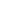 En primeras instancias queremos aclarar que sabemos que este es el 1er grupo en pasar y por lo tanto el más presionado y apurado sin embargo con un poco mas de intervención y planeación se podría haber hecho un oral 12.-Mala división de la información: En este punto no nos referimos a que haya estado mal lo que se dijo en el oral, sino que se notaba con creces que Estefanía habló más que Agustina. Mientras que en Estefanía habló aproximadamente 7 minutos, Agustina apenas si llegó a los 3.-Datos irelevantes: Siguiendo con el punto anterior sería apropiado agregar que la parte de Agustina no era del todo necesaria ya que solo eran “biografías” entre comillas porque solo decía su fecha de nacimiento y defunción además de algún otro dato.Presión de parte de Estefania: A pesar de parecer bien preparadas, en múltiples instancias antes de dar el oral se vio como Agustina estaba en desacuerdo con dar su oral ese día, lo cual desencadenó que al pasar al frente a dar su parte del oral se olvidara de parte de lo que tenía que decir. Demasiado rápido: No decimos que el oral haya sido corto, más bien que Estefanía parecía algo apurada con terminar de dar su parte, ya que su ritmo de habla era demasiado rápido en comparación con Agustina que, pese a estar nerviosa, lo digo lento, tranquilo y con serenidad.